klug  – gerecht   –  tapfer  -  maßvoll / / gehorsam – fleißig –   gewissenhaft  - demütig  / /  Glaube  –   Hoffnung  – Liebe / Bescheidenheit     200826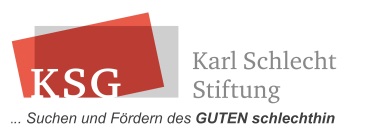 Sprüche zum Thema Glück...qualitativ  ?           –          innovativ  ?           –         leistungsbereit  ?          –        flexibel   ?          –        kompetent   ?           –    wertebewusst   ?      Stand 200826sdk>201014erk>…>220203erk>220519erk230105erkNicht die Dinge selbst, sondern unsere Vorstellungen darüber machen uns glücklich oder unglücklich.EpikurEin glückliches Leben muss zum größten Teil ein ruhiges Leben sein, denn wahre Freude kann nur in einer ruhigen Atmosphäre lebenBertrand Russell„There is no way to happiness. Happiness is the way.“Thich Nhat HanhDas sind glückliche Menschen, deren Wesen mit ihren Berufungen zusammenpasst.Francis BaconZum Glück gehört, dass man irgendwann beschließt zufrieden zu sein. Klaus LöwitschWer immer Glück braucht, um glücklich zu sein, ist selten glücklich.Erhard Horst BellermannEin Tröpfchen Glück ist mehr als ein Fass Weisheit.Diogenes von SinopeJede tapfer getragene Verantwortung gibt ein Gefühl der Beglückung.Eduard SprangerGlücklichsein muss man üben wie Geigespielen.John LubbockJeder Moment, in dem du glücklich bist, ist ein Geschenk an den Rest der WeltGottfried Wilhelm LeibnizDer Tag, an dem du einen Entschluss fasst, ist ein Glückstag.Sprichwort aus JapanUm glücklich zu sein, muss man seine Vorurteile abgelegt und seine Illusionen behalten haben.Marquise du Châtelet und Gabrielle Emilie Le Tonnelier de BreteulDie höchste Stufe des Glücks in Liebe und Beruf gewinnt man, wenn man darauf verzichtet, das Glück mit Gewalt zu ertrotzen.Erwin Ringel Das Glück, Talent zu haben, ist nicht genug.Du musst auch noch ein Talent zum Glück haben.Hector BerliozGlück ist meistens nur ein Sammelname für Tüchtigkeit, Klugheit, Fleiß und Beharrlichkeit.Charles Kettering